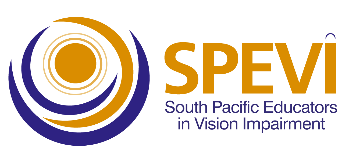 Policy Regarding Project Grant Applications Initiated by SPEVI Inc. Committee of Management Members – (July 2021)The SPEVI Inc. Committee of Management (CoM) comprises individuals who are generally involved in the vision-impairment field in their day-to-day working and/or personal lives. This is dissimilar to the Board of Directors of a public company, where the members are individuals who are not associated with the day-to-day activities of the organisation. Therefore, it is quite likely that CoM members will wish to initiate Projects that qualify for SPEVI grants, and they should not be precluded from doing so because they have chosen to contribute their time and skills on the SPEVI CoM. A Project Application submitted to the SPEVI Inc. CoM by a SPEVI Inc. CoM member will be assessed on the following basis:The Application must meet the same level of standards and requirements as all other Applications;The Application must be considered fairly and impartially compared with other Applications, with no preferential treatment; The SPEVI CoM Member who initiates the Application must step aside in all CoM discussions on the Application (except where the Applicant would normally be required to assist the CoM in considering the application); andAny SPEVI CoM members who have a conflict of interest with the grant proposal should identify this and step aside from the decision-making process.